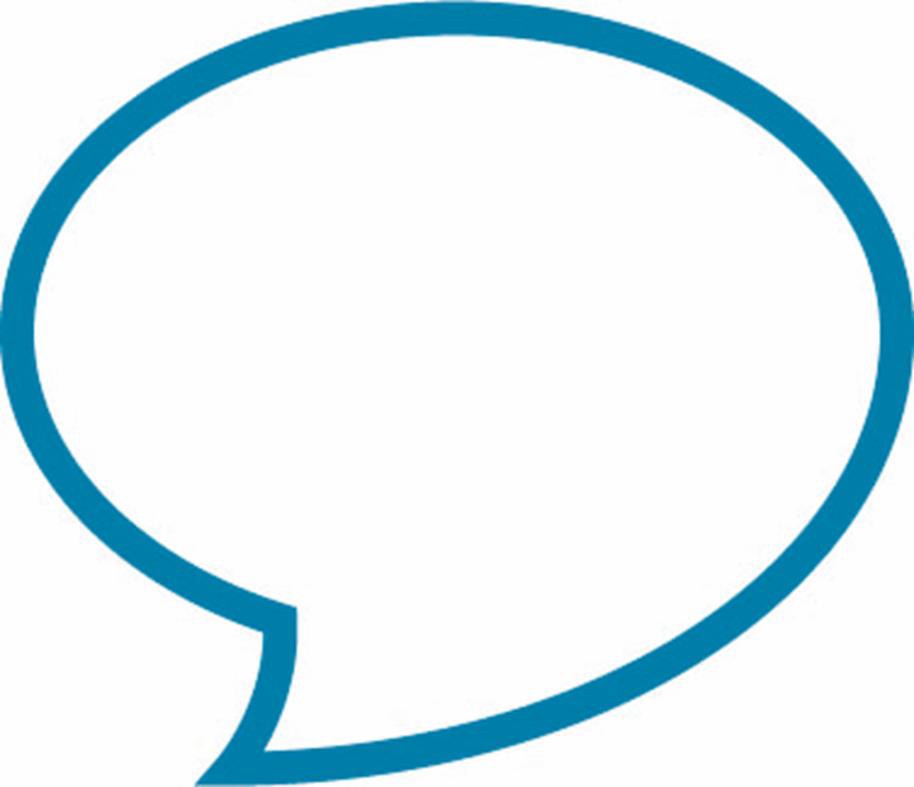 IntroductionNICE (National Institute for Health and Care Excellence) recommends an annual review of staff knowledge, skills and competency. The aim of an annual review is to determine future training requirements, and to identify support, learning and development needs from any medicines related safety incidents.Competency AssessmentThe assessment must be completed annually, (April - March) and reviewed if the staff member has:a medication errorsfurther identified training needsa service user with a new medicine prescribed which requires observation/sign offAn appropriately trained member of staff, nominated by the Teams Manager/ Deputy Teams Manager, can complete competency assessments.The assessment will determine competency in all sections of the R3 Policy and Health Care Tasks, relevant to the role of the member of staff.An observation of competency must be completed; however, a combination of theory and discussion can be used to determine competence where observation is not possible.The reason an observation has not been possible must be documented on the relevant notes section of the assessment.Staff must not administer medication or health care tasks without up-to-date assessments.The assessor must stop the assessment if there are any concerns during the competency observations and discussions, that the member of staff is not confident or competent, reporting all concerns to the Teams Manager/Deputy Teams Manager and recording the detail on the relevant section of the assessment.Using the toolR3 Policy and Health Care Task training dates must be recorded on the training and policy section.Staff can only undertake specialist medication procedures following training and assessment of competency, by a health professional.Following NICE guidance, the health care professional is responsible for the competency assessments of specialist medication administration tasks.Specialist tasks, training dates and competency assessment dates, completed by the health professional, must be recorded on the training and policy section.To use the tool the assessor and staff member will need a paper copy or online access to the R3 Medication Policy. Each section of the assessment has the option of a “Yes”, “N/A”, “Discussed” response, and relates to all sections of the R3 policy and procedures.When assessing competency for health care tasks the applicable sections of the R3 policy must also be referred to.The notes/areas of discussion sections will record any areas of discussion, concern or additional training/observations needs.Each section must be signed/initialled by the assessor and staff member on completion.Outcome of assessmentThis section is to record any training actions or areas for further observations identified during the assessment. On completion of the full assessment, the staff member and the assessor must sign the document.If a review is required, the staff member and the assessor must sign and date the review section.Health Care Tasks Training RequirementsStaff Competency Assessment for the Management of MedicinesOutcome of AssessmentConsidering the information from the assessment, the member of staff has been assessed as (Please delete as appropriate)Demonstrating competence to administer medication unsupervised.Demonstrating competence to undertake health care tasks unsupervisedDemonstrating competence at this assessment to administer medication unsupervised with the exceptions identified belowRequiring further supervision or training to administer medication unsupervised at this time.TrainingWho trainsWho attendsCompetencyRefresherSpecialist Medication i.e., Epilepsy, Buccal, Blood Monitoring etc.Health ProfessionalSupervisorsSenior Support Workers Support WorkersAs per Health professional guidanceAs per Health professional guidanceR3 Medication PolicyMedication Trainers/ SupervisorsTeam Managers Deputy Managers RRO’sSupervisorsSenior Support Worker Support WorkersAnnually(via competency check). (All staff except Team Managers)Annually for Managers, Supervisors and Competency Assessors.Where competency assessments have highlighted training needsTrain the Trainer –Health Care TasksExternal providerSupervisorsAnnually3 Yearly Health Care TasksCreams Eyes/Ears/Inhalers StockingsPatch MedicineseLearning or Medication Trainers/ SupervisorsSupervisorsSenior Support Workers Support WorkersAnnually(via competency check).(All staff except Team Managers)Annually for SupervisorsWhere competency assessments have highlighted training needsName of staff member:Name of staff member:Name of staff member:Name of staff member:Name of staff member:Name of staff member:Name of staff member:Name of staff member:Job Role:Job Role:Job Role:Job Role:Job Role:Job Role:Job Role:Job Role:Training and PolicyTraining and PolicyTraining and PolicyTraining and PolicyTraining and PolicyTraining and PolicyTraining and PolicyTraining and Policy1Has the member of staff completed the R3 policy training?Has the member of staff completed the R3 policy training?Has the member of staff completed the R3 policy training?Has the member of staff completed the R3 policy training?Has the member of staff completed the R3 policy training?Has the member of staff completed the R3 policy training?Yes/No1Has the member of staff completed the R3 policy training?Has the member of staff completed the R3 policy training?Has the member of staff completed the R3 policy training?Has the member of staff completed the R3 policy training?Has the member of staff completed the R3 policy training?Has the member of staff completed the R3 policy training?Date:2Does the member of staff know how to access the Medication Policy and PatientInformation Leaflets if they wish to check any information?Does the member of staff know how to access the Medication Policy and PatientInformation Leaflets if they wish to check any information?Does the member of staff know how to access the Medication Policy and PatientInformation Leaflets if they wish to check any information?Does the member of staff know how to access the Medication Policy and PatientInformation Leaflets if they wish to check any information?Does the member of staff know how to access the Medication Policy and PatientInformation Leaflets if they wish to check any information?Does the member of staff know how to access the Medication Policy and PatientInformation Leaflets if they wish to check any information?Yes/No3Has the member of staff completed the Health Care Tasks Training?Has the member of staff completed the Health Care Tasks Training?Has the member of staff completed the Health Care Tasks Training?Has the member of staff completed the Health Care Tasks Training?Has the member of staff completed the Health Care Tasks Training?Has the member of staff completed the Health Care Tasks Training?Has the member of staff completed the Health Care Tasks Training?3Creams Y/NPatches Y/NStockings Y/NStockings Y/NEye/Ear/Nose/Inhaler Y/NEye/Ear/Nose/Inhaler Y/NEye/Ear/Nose/Inhaler Y/N3Date:Date:Date:Date:Date:Date:Date:4Has the member of staff completed the required observations?Has the member of staff completed the required observations?Has the member of staff completed the required observations?Has the member of staff completed the required observations?Has the member of staff completed the required observations?Has the member of staff completed the required observations?Has the member of staff completed the required observations?4Observation 1Observation 1Observation 2Observation 2Observation 3Observation 34Category 1Date:Initials:Date:Initials:Date:Initials:Date:Initials:Date:Initials:Date:Initials:4Category 2Date:Initials:Date:Initials:Date:Initials:Date:Initials:Date:Initials:Date:Initials:4CreamsDate:Initials:Date:Initials:Date:Initials:Date:Initials:Date:Initials:Date:Initials:4PatchesDate:Initials:Date:Initials:Date:Initials:Date:Initials:Date:Initials:Date:Initials:4StockingsDate:Initials:Date:Initials:Date:Initials:Date:Initials:Date:Initials:Date:Initials:4Eye/Ear/Nose/InhalerDate:Initials:Date:Initials:Date:Initials:Date:Initials:Date:Initials:Date:Initials:5If required, has the member of staff completed any specialist training?Record the details below including training dates and competency dates.If required, has the member of staff completed any specialist training?Record the details below including training dates and competency dates.If required, has the member of staff completed any specialist training?Record the details below including training dates and competency dates.If required, has the member of staff completed any specialist training?Record the details below including training dates and competency dates.If required, has the member of staff completed any specialist training?Record the details below including training dates and competency dates.If required, has the member of staff completed any specialist training?Record the details below including training dates and competency dates.If required, has the member of staff completed any specialist training?Record the details below including training dates and competency dates.Details:Details:Details:Details:Details:Details:Details:Details:Health Care Tasks (Yes or Discussed in appropriate column, sign off as competent/completed)Health Care Tasks (Yes or Discussed in appropriate column, sign off as competent/completed)Health Care Tasks (Yes or Discussed in appropriate column, sign off as competent/completed)Health Care Tasks (Yes or Discussed in appropriate column, sign off as competent/completed)Health Care Tasks (Yes or Discussed in appropriate column, sign off as competent/completed)Health Care Tasks (Yes or Discussed in appropriate column, sign off as competent/completed)Has the member of staff demonstrated competency through observation and/or discussion?Has the member of staff demonstrated competency through observation and/or discussion?Has the member of staff demonstrated competency through observation and/or discussion?Has the member of staff demonstrated competency through observation and/or discussion?Has the member of staff demonstrated competency through observation and/or discussion?Has the member of staff demonstrated competency through observation and/or discussion?Health Care TaskPreparation and 6 Rs Yes/DiscussedApplication/ Administration Yes/DiscussedCompletion of any associated paperwork Yes/DiscussedSigned on completionDate on completionCreamPatchEyeEarNasalInhalerStockingsNotes/record of discussionNotes/record of discussionNotes/record of discussionNotes/record of discussionNotes/record of discussionNotes/record of discussionSection 1 – Medication PolicySection 1 – Medication PolicySection 1 – Medication PolicyHas the member of staff read and understood Section 1 of the policy?Has the member of staff read and understood Section 1 of the policy?Has the member of staff read and understood Section 1 of the policy?Policy SectionDiscussed Date:Initials:Support with Medication and Health Care TasksHealth Care Tasks - LevelsRoles and ResponsibilitiesTraining and Staff CompetenciesMonitoring and AuditMedication IncidentsNotes/record of discussionsNotes/record of discussionsNotes/record of discussionsSection 2 – ProceduresSection 2 – ProceduresSection 2 – ProceduresSection 2 – ProceduresHas the member of staff demonstrated competency through observation and /or discussion?Has the member of staff demonstrated competency through observation and /or discussion?Has the member of staff demonstrated competency through observation and /or discussion?Has the member of staff demonstrated competency through observation and /or discussion?Policy SectionYesDate/InitialNot ApplicableDate/InitialDiscussedDate/InitialArranging Medication SupportMedicines Management Form (MM)Medication Risk Assessment FormNotes/record of discussionsNotes/record of discussionsNotes/record of discussionsNotes/record of discussionsSection 2 – Category 1Section 2 – Category 1Section 2 – Category 1Section 2 – Category 1Has the member of staff demonstrated competency through observation and /or discussion?Has the member of staff demonstrated competency through observation and /or discussion?Has the member of staff demonstrated competency through observation and /or discussion?Has the member of staff demonstrated competency through observation and /or discussion?Policy SectionYesDate/InitialNot ApplicableDate/InitialDiscussedDate/InitialCategory 1 – General SupportMedication Support Record (MSR)Notes/record of discussionsNotes/record of discussionsNotes/record of discussionsNotes/record of discussionsSection 2 – Category 2Section 2 – Category 2Section 2 – Category 2Section 2 – Category 2Has the member of staff demonstrated competency through observation and /or discussion?Has the member of staff demonstrated competency through observation and /or discussion?Has the member of staff demonstrated competency through observation and /or discussion?Has the member of staff demonstrated competency through observation and /or discussion?Policy SectionYesDate/InitialNot ApplicableDate/InitialDiscussedDate/InitialCategory 2 – Medication AdministrationSignature Record SheetProcedure for the Safe AdministrationControlled DrugsAnticoagulant MedicationAdministering PRN MedicationPRN Recording Form/PRN ProtocolArranging a MAR chartChanges to a Service User’s MedicationSafe Storage of MedicationWhat to do when a Service User refusesLack of Mental Capacity / refusesRequesting Repeat Prescriptions & LogCollecting and/or DispensingDisposing of Unwanted Medicines & FormOver the Counter / Homely Remedies &FormFriends and Family AdministeringNotes/record of discussionsNotes/record of discussionsNotes/record of discussionsNotes/record of discussionsSection 2 – Category 3Section 2 – Category 3Section 2 – Category 3Has the member of staff read and understood the following sections of the policy?Has the member of staff read and understood the following sections of the policy?Has the member of staff read and understood the following sections of the policy?Policy SectionDiscussed DateInitialsCategory 3 – Specialised TechniquesAdministering Specialised TechniquesUndertaking Health Care Tasks ProceduresNotes/record of discussionsNotes/record of discussionsNotes/record of discussionsSection 2 – Category 3Section 2 – Category 3Section 2 – Category 3Has the member of staff demonstrated competency through observation and/or discussion?Has the member of staff demonstrated competency through observation and/or discussion?Has the member of staff demonstrated competency through observation and/or discussion?Policy SectionYesDate/InitialDiscussedDate/InitialProfessional Sign Off formMedication Incidents / Error FormNotes/record of discussionsNotes/record of discussionsNotes/record of discussionsSection 3 – Good Practice GuidelinesSection 3 – Good Practice GuidelinesSection 3 – Good Practice GuidelinesHas the member of staff read and understood this section of the policy?Has the member of staff read and understood this section of the policy?Has the member of staff read and understood this section of the policy?Policy SectionDiscussed DateInitialsGuidelines for Safe AdministrationNotes/record of discussionsNotes/record of discussionsNotes/record of discussionsSection 3 – Good Practice GuidelinesSection 3 – Good Practice GuidelinesSection 3 – Good Practice GuidelinesSection 3 – Good Practice GuidelinesHas the member of staff demonstrated competency through observation and/or discussion?Has the member of staff demonstrated competency through observation and/or discussion?Has the member of staff demonstrated competency through observation and/or discussion?Has the member of staff demonstrated competency through observation and/or discussion?Policy SectionYesDate/InitialNot ApplicableDate/InitialDiscussedDate/InitialSafe production of MAR charts(RRO/Senior/Supervisor only)MAR chartRecording Application of Topical productsTopical Medicines Application recordNotes/record of discussionsNotes/record of discussionsNotes/record of discussionsNotes/record of discussionsASSESSMENT AGREEMENTSign only on completion of the full assessment.Name of assessorSignature of assessorJob titleName of staff memberSignature of staff memberJob titleCompletion date of full assessmentIf a review is required following the competency check being completed, please complete the details below:If a review is required following the competency check being completed, please complete the details below:If a review is required following the competency check being completed, please complete the details below:Date of ReviewAssessor SignatureStaff Signature